ЛЕКТИРА и остала дјела за трећи разред у школској 2021/2022. годиниКњижевност романтизма и реализмаБајрон, Путовања Чајлда Харолда (одломак)А.С. Пушкин, Цигани (одломак)П.П. Његош, Сан Вука МандушићаЂура Јакшић, Орао, На ЛипаруБранко Радичевић, Кад млидијах умрети, Ој, Карловци (одломак)Лаза Костић, Међу јавом и мед сном, Santa Maria della SaluteИ. Мажуранић, Смрт Смаил-аге Ченгића (одломци)Петар Прерадовић, Језик рода могаОноре де Балзак:Чича ГориоМилован Глишић, Глава шећераЛаза Лазаревић: ВетарСимо Матавуљ, Поварета,ПилипендаРадоје Домановић:ВођаВојислав Илић, Вече, Сиво, суморно небо...Стеван Сремац: Зона ЗамфироваАнте Ковачић, У регистратури (одломак)С.С.Крањчевић, Господском Кастору, МојсијеКњижевност прве половине XX вијекаШарл Бодлер, Везе, АлбатросХенрик Ибзен, НораАлекса Шантић, Вече на шкољу, Претпразничко вечеЈован Дучић, Залазак сунца, ЈаблановиМилан Ракић, ДолапВладислав Петковић Дис, Можда спаваМилутин Бојић:Плава гробницаАнтун Густав Матош, Јесење вечеМуса Ћазим Ћатић, Ја нијесам сањарБорисав Станковић, У ноћи, Нечиста крвПетар Кочић, Мрачајски протоАнтон Павлович Чехов, Ујка ВањаМилош Црњански, Суматра,Стражилово, Сеобе Тин Ујевић, Свакидашња једиковкаИсак Самоковлија, Рафина авлијаИсидора Секулић, Госпа НолаБранко Ћопић, Гроб у житуСкендер Куленовић, Стојанка мајка КнежопољкаИван Горан Ковачић, ЈамаСМЈЕРНИЦЕ:1. Прочитати дјело;2. Након читања слиједи ишчитавање (читање појединих дијелова, важних тренутака, које је писац акцентовао, психолошких дијелова…);3. Начинити план читања, записивати дијелове и објашњења;4. Издвојити цитате(мудре мисли) и записати их;5. Подијелити ликове (главне и споредне) сагледавањем свих елемената у карактеризацији ликова (физичка, психолошка, философска, лингвистичкa).УЖИВАЈТЕ У ЧИТАЊУ СВАКОГ НОВОГ ДЈЕЛА. То је још један прозор у свијет, нова спознаја, ново откровење!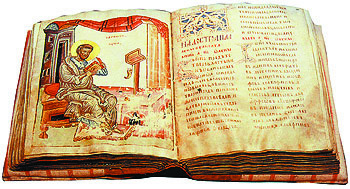 